Расскажите детям о войне…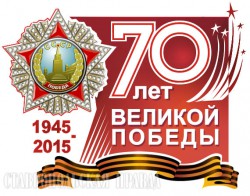 Длина Георгиевской ленточкиПравнуки и праправнуки помнят, хранят, гордятся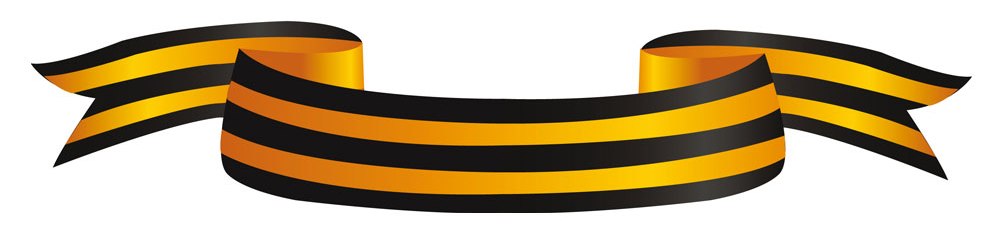 Это  сборник воспоминаний участников Великой Отечественной войны, записанных внуками, правнуками и праправнуками участников войны  1941 – 1945 годов. Книга рассчитана на широкие круги читателей, но, в первую очередь, будущим поколениям, которые должны сохранить память о Великой Отечественной войне. Данное издание является продуктом проектной деятельности обучающихся МБОУ «СОШ №8 г.Петоровска», выполненного под руководством Сторожевой Т.Ю., Панчук Е.В., Е.Ю. Хребтищевой.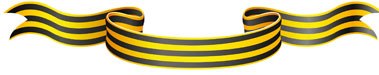 Вместо предисловия Георгиевская лента представляет собой сочетание черного и оранжевого цветов. Такие краски символизируют темный дым и яркое пламя. Ее история берет свое начало с осени 1769 года. Тогда императрица Екатерина II ввела солдатский орден Святого Георгия Победоносца. Двухцветная лента стала его составляющей. Орденом удостаивались военнослужащие, которые проявили в боях за свою родину храбрость. Георгиевский орден состоит из 4 степеней. Лента, имеющая три черные, две оранжевые полоски, была составляющей I степени этой награды. Ее одевали под мундир, перебрасывая через правое плечо. Полосатую ленту, которую назвали «георгиевской», не только использовали таким образом. Позже ее применение расширили и стали включать в отделку элементов одежды: штандартов, петлиц.Во времена СССР Георгиевскую ленту не забыли. Она вошла в наградную систему с малыми преобразованиями и обрела наименование «Гвардейская лента». 8 ноября 1943 года вышел Указ Президиума Верховного Совета СССР. В нем было сказано, что георгиевская лента стала частью Ордена Славы. Ею покрывали колодку этого почетного знака. Данное событие стало прекрасным шансом использовать ее в качестве знака уважения всем солдатам.Орденом Славы удостаивали героев, совершающих подвиги, указанные в перечне. Среди широкого списка можно было обнаружить пункты о том, что подвигом можно считать захват знамени врага, оказание помощи раненым под пулями неприятеля на протяжении нескольких боев, спасение знамени своей части, первым проникнуть в укрытие противника и ликвидировать его гарнизон. Героев, получивших этот почетный знак, сразу же повышали в должности.В 1992 году Георгиевская лента получила новое начало. Тогда сама лента, Орден Святого Георгия были одобрены в качестве знаков воинской отваги, мужества.Проект «Георгиевская лента» стартовал в 2005 году. Тогда праздновали шестидесятилетие Победы. Ежегодно он только набирал свои обороты и уже успел стать доброй традицией. Акция была признана одной из наиболее широких по своему масштабу в России.Люди, принимающие участие в программе, прикрепляют Георгиевскую ленту к одежде, сумочкам, зеркалам авто. Это своеобразное воплощение признательности, дань уважения погибшим в боях. Великая история Георгиевской ленты заслуживает, чтобы ее краски обозначали Победу.Наш сборник – продолжение акции в рассказах очевидцев Великой Отечественной войны. Длина Георгиевской ленты будет бесконечной, если память о войне будет передаваться из поколения в поколение. Наш сборник  - это история войны, воплощённая и закреплённая в слове. Книги, изданные учителями и учениками МБОУ «СОШ№8 г. Петровска» будут храниться в семьях, чтобы будущие поколения знали, какой ценой далась нам победа, чтобы никогда война не пришла на нашу землю.На обложке нашего сборника - Георгиевская лента, мы передаём её вам, наши читатели. Внуки, правнуки и праправнуки помнят, хранят и  гордятся героями, победившими фашизм!Боевой путь Петра Яковлевича ДолговаСинькова  Юлия 6а класс  МБОУ «СОШ№8 г. ПетровскаСаратовской областиИнтересная судьба у Петра Яковлевича. До войны работал учителем начальных классов в с. Седовка  Петровского района. 17 июля 1941 года началась его служба в рядах Советской Армии. В Вольском авиационно-техническом училище прошел учебу по ускоренной программе и был направлен на фронт в качестве автоматчика в 4-й Гвардейский полк 1-й Гвардейской стрелковой дивизии Юго-Западного фронта. Первое боевое крещение состоялось под Москвой. Шли тяжелые кровопролитные бои, и в одном из них Петр Яковлевич был тяжело ранен в правую щеку и лоб. Он вспоминал: «Товарищи отнесли меня в лес, где стояла повозка с санитаром. Как переправили меня в госпиталь, не помню. До 1 декабря 1942 года находился на лечении в г. Чкалове. Врачи принимали меры, чтобы освободить лицо от осколков. Полностью освободить не удалось. До конца жизни четыре осколка носил он в правой щеке, которые напоминали ему  об этой страшной войне».В конце декабря 1942 года, по своему желанию, был вновь направлен на Северо-Западный фронт телефонистом проводной связи. Он рассказывал:   «Шли тяжелые бои. Участок фронта проходил вдоль дороги, кругом лес. Связь прокладывали вдоль дороги. Немцы очень часто вели обстрел. В результате связь обрывалась, провода перемешивались с проводами связи других частей. По несколько раз в сутки приходилось устранять обрывы, а при себе нужно нести телефон и катушку с кабелем. Часто дежурили у телефона на огневой позиции или наблюдательном пункте, по 2 - 3 суток без отдыха и сна.       После выполнения поставленной командованием задачи, нашу дивизию перевели на степной фронт, а потом на 2-й Украинский фронт. В то время я был избран секретарем комсомольской организации полка. В сентябре – ноябре 1943 года по решению политотдела был направлен на курсы комсоргов. После окончания курсов возвратился в свой полк.Затем воевал в составе 5-й воздушно-десантной дивизии, 6-го артиллерийского полка на Северо-Западном фронте. В районе с. Черенчицы часть, где сражался Петр Яковлевич, успешно форсировала реку Ловать и с боями продвигалась вперёд на Старую Руссу. В тяжелейших условиях- лес, болото, снабжение было плохое, питались в основном в день двумя- тремя сухариками хлеба и ложкой соевой муки- продолжали сражаться, отвоёвывая каждую пядь земли.»Затем Орловско-Курская дуга, ожесточенные бои под Прохоровкой… И везде Долгов был примером для всех. Вот что писали фронтовые газеты: «В бою по ликвидации немецкой группировки в районе станции Негрени Долгов сам лично взял в плен 6 немцев, в том числе одного офицера и троих убил из личного оружия…».                «В боях за город Секетфехервар (Венгрия) правильно нацеливал солдат на выполнение боевого приказа. Своим личным примером воодушевлял бойцов на подвиги. В наиболее решительные моменты боев. Долгов находился в боевых порядках орудий, стоящих на прямой наводке. Помогал организовывать непосредственно у орудий выпуск боевых листов «Слава» на наиболее отличившихся в боях бойцов и офицеров. Организовывал эвакуации с поля боя раненых бойцов и офицеров… »Памятными для Петра Яковлевича были бои за столицу Австрии Вену. Он вспоминал: «Мы знали, что этот город – родина многих известных деятелей культуры и искусства, но мы также знали, что  фашисты превратили Вену в сильнейший оборонительный узел. Поэтому нацеливали бойцов штурмом взять город по возможности меньше нанести повреждений выдающимся памятникам архитектуры. И наши солдаты успешно справились с задачей. Вена была взята ».Об этом памятном сражении  Петру Яковлевичу напоминает медаль «За взятие Вены».   За героизм и мужество в борьбе с фашизмом Долгов П.Я. награждён орденами Красной Звезды, Отечественной войны 1 и 11 степени, медалями « За боевые заслуги», « За взятие Будапешта», « За победу над Германией». Много получено благодарностей, объявленных в приказах главнокомандующего И. В. Сталина. После окончания войны Пётр Яковлевич  трудился в одной из воинских частей г. Коломны Московской области. Затем  полковник в отставке. Он очень энергичный человек, ежегодно приезжал в свои родные края и делился с нами воспоминаниями о минувших днях войны.В военное время Петр Яковлевич был корреспондентом боевой газеты «За Отечество», где  писал статьи о своих товарищах, наиболее отличившихся в боях, награжденных орденами и медалями за проявленную храбрость и мужество. Его сын до сих пор хранит эти газеты, как реликвию, как ценность, как память.  Мне удалось прочитать эти статьи и еще раз убедиться, какой героический путь прошла 4 Гвардейская Армия, где воевал мой родственник. Она закалилась в огне жестоких битв против немецко-фашистких захватчиков под Сталинградом, на Днепре, в Молдавии, в Румынии, под Будапештом и в боях за освобождение столицы Австралии – г. Вена.Находясь в рядах 4 Гвардейской Армии, Вы, Петр Яковлевич, честно, самоотверженно служили и боролись за честь, свободу и независимость нашей Родины.У Петра Яковлевича сохранился дневник, который он вел в эти суровые годы войны. Вот что в нем записано: «За боевые действия по защите и освобождению Родины И. В. Сталин приказами не раз объявлял благодарность: 3.02.1944г. – За прорыв обороны противника и окружение немцев в районе Звенигорода.18.02.1944г. – За ликвидацию немецких войск в районе Косунь – Шевченковский.10. 03. 1944г. – За прорыв обороны немцев и разгром Уманско – Хрестиновской группировки.23. 03. 1944г. – За форсирование Днепра и овладение городом Ельцы.22. 08. 1944г. – За освобождение города Яссы.24. 08.1944г. – За освобождение города Кишинева.24. 12. 1944г. – За освобождение города Секетфехервар.13. 02. 1945г. – За овладение городом Будапешт.24. 03. 1945г. – За разгром танковой группировки Юго – Западнее города Будапешта. 1. 04. 1945г. – За овладение городом Шапрон.13. 04. 1945г.  – За овладение городом Вена – столица Австрии.Долгов  Петр Яковлевич умер в 2012 году, но память о нем живет в сердцах всех моих родственников.По волнам памятиОгромное эхо пронеслось по всей России. Не обошло оно и маленький городок Петровск, постучало в каждый дом и дворик, оставив много грусти, слез, печали и разлуки, которая легла тяжелым камнем на сердца матерей, детей.         Наша семья, как и многие другие, хлебнула чашу горя.Мой прадед Долгов Николай Яковлевич, родился в 1917 году. До войны окончил  Московскую сельскохозяйственную академию им. Тимирязева и был направлен на работу в г. Сызрань. Когда началась война, был призван на фронт и  воевал под Сталинградом, откуда было получено несколько писем. Затем переписка оборвалась, и вскоре пришло свидетельство, что пропал без вести. Прабабушка  надеялась, что это ошибочно и все время ждала его возвращения домой. Родственники несколько раз писали письма в Центральный архив Министерства обороны СССР. Ответ один – пропал без вести. И только 12 августа 1986 года было  получено из Калужского областного военкомата уведомление, где указано, что  Долгов Н. Я. погиб в бою  8 марта 1943 года и захоронен в братской могиле в деревне Ослинка, Калужской области.Над могилой шествует Ослинская средняя школа и колхоз имени Тельмана.Я очень благодарна школьникам и жителям этого села за их заботу, милосердие и чувства долга. На нашей городской площади находится памятник – мемориал, посвященный погибшим воинам во время второй мировой войны. Фамилия моего прадедушки находится там, на доске памяти, среди тысячи таких же его соотечественников. В школьном музее хранится  «Книга Памяти».  Как мне приятно видеть в ней среди многих чужих и незнакомых фамилий  одну дорогую моему сердцу - Долгов Н.Я..Я каждый год 8 марта ношу цветы к памятнику на площади, у которого горит «Вечный огонь» - огонь Победы. Возлагаю яркий букет у знакомой фамилии.Да, не видела я своего прадедушку, но огонек маленькой любви горит в моем сердце. Не знаю о чем он думал в последнюю минуту, кого хотел увидеть, а может пуля попала в сердце, или вражеская граната разорвалась у его ног, и он не успел даже окинуть прощальным взглядом свою Землю Русскую. Как было там, на поле боя, я не узнаю никогда. Знаю только одно, что для меня он стал героем.Я горжусь своим прадедом Долговым Н.Я...Солдат Великой Отечественной войны Иван Яковлевич ДолговДолгов Иван Яковлевич был призван нас фронт, когда ему исполнилось 18 лет. Солдатом прошёл войну. А кому как не солдату труднее всего на войне! Биография военных лет такая же, как у многих его сверстников: ожесточенные бои на разных направлениях, раненые или убитые товарищи, разрывы бомб и снарядов. Но несмотря на это, они смогли выстоять, защитить наше Отечество от « коричневой чумы». Боевой путь Ивана Яковлевича отмечен наградами - орденом Отечественной войны 11 степени, юбилейными медалями. Умер накануне 60-летия Победы.Ценною русских солдат, которые шли на смерть за Родину, ценою наших бабушек и дедушек, русский народ пришел к победе. Благодаря им, мы живем и над нами мирное  голубое небо. Не летают вражеские самолеты, не топчут фашистские танки нашу Родину.Штурман Василий Яковлевич ДолговДолгов Василий Яковлевич с первых дней войны находился в авиационных частях штурманом. По его рассказу активно участвовал в боях против немецко-фашистских захватчиков. Совершил много вылетов, подбил большое количество самолётов, дошёл до Берлина. За личное мужество и героизм, проявленные в боях, награждён тремя орденами « Красного Знамени», орденом Отечественной войны 1 степени, медалью « За победу над Германией » . После окончания войны по состоянию здоровья летать не разрешили. Он выполнял отдельные поручения командования. В звании майора был уволен из кадров армии по болезни. Вернулся в родные края, но вскоре по семейным обстоятельством переехал жить на станцию Шарлово Ульяновской области.Долгов В.Я. в военные и послевоенные годы писал стихи, его сборник стихов в настоящее время хранится у дочери, которая проживает в г.Вольске, Саратовской области.Василий Яковлевич не дожил до 50-летия Победы, но память о нём будет, всегда хранится в сердцах односельчан.Война в истории моей семьиВыполнил: Рубцов Илья 9 а класс, МБОУ «СОШ№8 г. Петровска»Наверное, нет семьи, где до сих пор живёт память о людях, подаривших нам мир, счастливое детство нам, нашим родителям, дедам… Моя семья не исключение. Мы бережно храним память о предках, но сегодня я хочу рассказать о моём прадеде Хвостове В.Д.Он родился в Петровске 1918 году. В 20 лет был призван вместе со своим товарищем Хопровым В.Ф в рабоче-крестьянскую армию в Западной Украине в 22 Волочинский пограничный отряд войск НКВД. В 1940 году когда в Европе шла война и фашистская Германия захватывала  одно государство за другим, обстановка на границе накаливалась. И когда мой прадед с его другом собирались домой им было предложено "послужить ещё чуть-чуть" под предлогом передачи опыта вновь прибывшим. Стимулом  для этого  было повышение,  и тогда мой прадед был назначен кладовщиком хозвзвода, но при этом остался рядовым. Утром 22 июня 1941 года прадеду надо было перевезти секретные документы и гражданских к Волочинску. До Волочинска путь был неблизкий,  тем более  весь день была бомбёжка, поэтому вернулся он только к вечеру в свою комендатуру. Прежде чем ехать дальше искать начальство, чтобы доложить о выполнении задания он решил обойти двор и увидел там руку и на руке были часы его друга Хопрова. После он всех расспрашивал о нём, чтобы узнать о судьбе своего друга. А 7 августа 1941 года прадед участвовал в сражении под Киевом при попытке вырваться из окружения попал в плен. Был отправлен в лагерь для военнопленных №301 в городе Шепетовка, где пробыл до октября 1943 года.  А в сентябре 1943 года из Шепетовского лагеря был перевезён в Германию, в лагерь военнопленных №326 в городе Баденборн, где при регистрации получил номер 138841. Пробыл он там недолго и уже 16 октября 1943 года был отправлен в Бельгию, где работал на строительстве мостов. В сентябре 1944 года его вновь отправляют в Германию, в шталаг VI-A Хамер. Там он пробыл до окончания войны. В марте 1945 года он и другие военнопленные были освобождены американскими войсками. Прадед был передан советскому командованию прошёл фильтрационную проверку в августе 1945 года и в 1946 вернулся в город Петровск. От родителей Хопорова он узнал , что его друг пропал без вести. Скончался прадед в 1985 году,  был награждён орденом Великой Отечественной войны 2 степени.Из воспоминаний  Ивановой  Людмилы ПавловныХарламова Кристина,9а  класс МБОУ «СОШ№8 г. Петровска»             Людмила Павловна родилась 13 июня 1937 года в городе Петровске. Она была очень маленькой девочкой, когда началась безжалостная война, но она запомнила её очень хорошо.   Семья была в сборе, когда  по радио объявили: «Сегодня утром, без объявления войны, германские войска вторглись на территорию нашей страны».           Вскоре в селе все люди толпой пошли в сельсовет. Мужчинам выдали повестки и отправили  в  город.           Женщинам и детям было тяжело расставаться со своими мужьями и отцами.  Они знали, что в большинстве случаев с войны живыми с войны не возвращаются. И очень сильно переживали за них.            Началась жестокая и беспощадная война, в которой пострадали все без исключения.В семье было четверо детей, Людмила Павловна была пятым ребёнком. Когда началась война, им пришлось отдавать на фронт почти всю еду.  Их отправили учиться на тракторах,  а потом работать на них. Так, как времени долго учиться у них не было, получалось плохо, но они старались изо всех сил. Также работали и дети с 10 лет. Во время обеда их кормили и разрешали то, что не съедали, брать с собой домой. Они, конечно, съедали бы всё, но им было жалко своих братьев и сестёр, поэтому они недоедали и брали еду с собой.             Мама Людмилы Павловны весь день проводила на работе, а возвращалась уже почти ночью, а нужно было ещё идти убирать за своей скотиной и кормить её. Когда мама оставалась работать на ночь, все дети оставались с дедушкой и плели лапти, но не для себя. Они бы оставляли их себе, ведь они им тоже были нужны, но они их отдавали в обмен на еду, которой всё равно было мало на всю семью.           И вот, кончилась война! Отец  вернулся с войны раненый. Он рассказал про все ужасы войны и про то, что во время войны его взяли в долгий и мучительный плен. Солдаты, которых долго и мучительно пытали и которые всё-таки  не захотели говорить и  не предали СССР, должны были быть сожжены. Их  отцу чудом удалось бежать, а остальных солдат сожгли.Танкист Корниенко                                                                                                                      Борисовская Наталия, 11 класс, МБОУ «СОШ№8 города Петровска»              Дядю моего дедушки зовут Корниенко Виктор Григорьевич. Родился он в 1924 году в Калининском районе в деревне Раковка. Рос он там же.              В 18 лет в 1942 году Виктора Григорьевича забрали на войну, отдавать свой долг родине. Виктор Григорьевич учился в Татищевском училище, и его направили на фронт танкистом. Младший лейтенант Корниенко  был командиром экипажа танка.            В 1943 году в знаменитом сражении под Прохоровкой на Курской Дуге танк, в котором находился Виктор Григорьевич, был подбит прямым попаданием и загорелся. Экипаж покинул танк через нижний люк. Когда бойцы отползли в сторону, они увидели, что командира нет. Двое  солдат вернулись и успели вытащить Виктора Григорьевича из горящего танка. Как только они отползли, танк сразу же взорвался. После этого Виктора Григорьевича отправили в тыл, потому что он был ранен в живот. Он долго лечился в разных госпиталях, но вскоре стал инвалидом второй группы. За время войны он был неоднократно награждён медалями и орденами. После войны он вернулся в родной колхоз и работал там трактористом. Сейчас  Виктор Григорьевич 86 лет, вместе с семьей он проживает в Калининске.ПрадедыВоронкова Дарья, 11класс, МБОУ «СОШ№8 города Петровска»В этом рассказе я хочу рассказать о своих прадедах, которые были участниками Великой Отечественной войны. Дедушка моей мамы, Миньков Михаил Иванович был призван осенью, 1941 года, а в декабре этого же года, в битве под Москвой, он пропал без вести. Ему было всего 27 лет! Другой мой прадед, дедушка моего папы Воронков Владимир Федорович, прошел всю войну. Был тяжело ранен в 1944 году, и лечился в госпитале. А после того, как выписался из госпиталя, продолжал участвовать в военных действиях, и уже День Победы он встречал в Венгрии. После окончания войны он ещё служил на Дальнем востоке. Умер дедушка через 44 года после войны, в 1999 году. Я очень горжусь своими прадедами, и тем, что они, не жалея свою жизнь, выстояли эту страшную войну, и благодарна им за наше счастливое детство!Прадед                                                                                                                      Ефимова Мария, 11 класс, МБОУ «СОШ№8 города Петровска»Мой  прадедушка Смольков Владимир Иванович родился  1903 года. Воевал на фронте. Был ранен в голову и плечо, приехал в город Петровск и лежал в военном госпитале. Госпиталь находился по улице Советской, в здании старого интерната. По выходным его отпускали домой,  наведать свою семью. Попозже его выписали, как стало легче. Потом из этого госпиталя сделали школу №1. Дочка прадедушки училась в этой школе. Сам прадедушка ходил на собрание в школу №1, где раньше был госпиталь. После госпиталя он стал работать на элеваторе - весовщиком. Потом работал на крупозаводе. Мой прадедушка был хороший семьянин: у него было шесть дочек, одна из них моя бабушка. В настоящее время остались в живых три дочки. Прадедушка рассказывал своим дочкам, что когда он воевал, было очень много убитых, громыхали танки, пушки, падали самолеты. Тогда были холодные и голодные времена и прадеду, приходилось много работать, чтобы прокормить свою большую семью.  В 1982 году он умер. Мы очень сожалеем по прадеду.Эту историю мне рассказали моя бабушка Маркина Кира Владимировна и её сестра Макаркина Лидия Владимировна.  Они пережили войнуГасановы Эля и Тахмина, учащиеся МБОУ «СОШ№8 города Петровска»Мой прадедушка,  Гусейн Шукюр оглы,  родился 3 ноября 1910 года в Азербайджане район Агдамский, село Самамбайли. В 1942 году его забрали на войну,  он служил в городе Таганроге в  416-той танковой дивизии. В 1944 году попал в госпиталь с сотрясением мозга и тяжело раненым. Он потерял руку,  поэтому  его отправили домой. В 1945 году моему прадедушке вручили орден. А 27 января в 1950 году он умер.Моя прабабушка -  Гасанова Мансула Нуру гызы родилась в  1914 году в Азербайджане Агдамском районе в  селе Самамбайли. Во время Великой Отечественной войны она одна вырастила четырёх детей. Работала в колхозе, там они собирали хлопок, зерно и отправляли на заводы. А на заводах из хлопка делали ткани, потом из них шили одежду и отправляли на фронт.Нет в России семьи такой, где б не памятен был свой герой!Рыбалкина Ольга,11 класс, МБОУ «СОШ№8 города Петровска»Рыбалкин Михаил Дмитриевич родился в 1917году в Астраханской области селе Верхний Баскунчак. В связи с голодом в 30-х годах 20 века в Поволжье, мой  прадедушка уехал на Дальний Восток, где устроился моряком на рыбацкое судно.В 1939 году его призвали в армию в городе Владивосток. Служба прадедушки проходила на подводной лодке марки «Щука». Он был мотористом в машинном отделении. Начало Великой Отечественной войны он  встретил на флоте. Подводная лодка, на которой служил мой прадедушка, неоднократно выходила на боевые задания по сопровождению судов с грузами и по охране портов, на побережье японского моря.В одном из таких дежурств в 1942 году подводная лодка была подбита, но не затоплена. Часть экипажа пострадала. В числе раненых был мой прадедушка. После того как лодка не погружаясь в воду прибыла в порт, прадедушка был направлен в госпиталь. Когда он выздоровел, медицинская комиссия списала его на берег. Но в армии не хватало водителей, мой прадед продолжил службу старшиной в моторизированном взводе, по обеспечению снарядами береговых зенитных орудий. У него была автомашина «Полуторка».В 1944 году, как хорошего специалиста его направили в город Харьков, в Танковое училище инструктором по подготовке водителей для фронта.В конце мая 1945 года после окончания войны, с фашистскими захватчиками началась подготовка нашей страны к войне на востоке с Японией. Поэтому моего прадеда направляют снова на Дальний восток, где он принимает участия в войне с японцами. Он много раз на своей автомашине попадал под огонь японских самолетов. Участвовал в обезвреживание японских смертников с пулеметами прикованных цепями к камням, рядом с дорогами. В 1948 году мой прадед в звании старшины увольняется в запас вооруженных сил и с прабабушкой уезжают с Дальнего Востока в город Петровск, на родину прабабушки. В Петровске мой прадедушка участвовал в создании Петровского автохозяйства. Известного под названием «Спога-2», где проработал на разных должностях до 1986 года.Мой прадедКурносова Виктория,11 класс, МБОУ «СОШ№8 города Петровска»Есть ли у нас в стране человек, которого не взволнуют три слова? Великая Отечественная война.При этих словах память восстанавливает множество событий страшных военных лет. Во время Великой Отечественной войны были стерты с лица земли сотни городов и деревень, тысячи памятников, разрушены школы и многое другое. А сколько человеческих жизней унесла злая, страшная, жестокая война 1941 -1945 г.г.? В год, когда наша страна озарена светлым праздником 70- летия ПОБЕДЫ, я особенно часто вспоминаю своего прадедушку – Букаева Михаила Ивановича. Память о нем  бережно хранится в нашей семье.Мой прадедушка был восемнадцатилетним парнем, когда прозвучали слова: «Всем, всем, всем…». По его словам, сначала эти слова были   встречены равнодушно, и многие не понимали, что произошло. Но зловещие слова не прозвучали просто так… 28 ноября 1941 года вместе с двумя  товарищами моего прадедушку забрали на войну. Попал служить дед на Волховский фронт. Совсем молодой юнец  безбоязненно брал в руки оружие и поступал порой необдуманно, что впоследствии и привело его к демобилизации. Вспоминает прадед, что битва на Волховском  шла очень тяжелая: наши войска отступали, немецкая артиллерия никого не щадила. И 23 июня мой прадед был тяжело ранен, после чего сразу же демобилизовали в родной город. Страшно говорить об этом, но прадеду хотелось покончить жизнь самоубийством, т. к. «Какая от меня теперь помощь?»- говорил он. Но здесь, на родине , его встретила девушка, которая помогла выстоять в этой трудной ситуации. Вместе с ней все годы войны проработали они на хлебозаводе, хоть чем – то пытаясь помочь тем, кто там, на Волховском фронте, сражался за нашу Родину.Сожалею, что мне не пришлось встретиться ни разу с ним. Узнала о нем из рассказов бабушки и мамы. Я горжусь своим прадедом, благодарна ему и всем, кто не щадя жизни, боролся за светлое будущее, за мир, за голубое небо над головой.История Великой Отечественной в истории моей семьиВерин Сергей,Выпускник МБОУ «СОШ№8 города Петровска»Мой дед, Верин Петр Степанович, родившийся в 1925 году в городе Петровске, не любит вспоминать военные годы…Но всё-таки мне пришлось его разговорить.  Вот что он мне рассказал.  Все началось в обычный день, когда пришел мой старший брат и сказал, что в парке все говорят об объявлении:  «Сегодня началась война». Это было 22 июня 1941 года. Родители сказали нам, чтобы мы никому не говорили о том, что немец напал на нас. Это распространение ложных слухов, за это могут посадить. У нас с немцами мирный договор, войны не должно было быть. Мой брат сказал, что он пойдет добровольно. Его взяли в десант особого назначения в подмосковных лесах в офицерскую школу, сказалось редкое по тем временам образование – 7 классов. Учили долго - лето и зиму, до весны. После окончания присвоили  звание младшего лейтенанта. По письмам знали, что первый раз забросили – их вернулось очень мало, а вскоре уже зимой пришла похоронка. Когда он уходил на войну, я запомнил сказанную им фразу:  «Мы не позволим немцу топтать нашу землю своими сапогами». Еще он сказал, чтобы я тоже шел защищать свою Родину добровольно. Но меня никак не получалось взять, так как у меня всего было 4 класса образования и еле-еле проходил по возрастному ограничению. Но все же в 1942 году меня, как добровольца, отправили в Саратов на пересыльный пункт. В январе 1943 года меня забрали и повезли на Восток в школу младших командиров в противотанковую артиллерию. Учили сначала 1,5 месяца. Я вроде бы прошел с 4 по 7 класс, чтобы делать артиллерийские подсчеты и получил звание младшего сержанта. Затем послали в Монголию около города Заменоде в  от границы с Японией. Нас было много петровчан и вообще саратовцев. Почти каждую ночь японцы нарушали границу то ротой, то батальоном, и мы по тревоге занимали укрепления. Иногда японцы уходили без боя, иногда приходилось давать отпор. Но мы хотели бить немца, даже писали письмо Сталину с просьбой перевести на Запад. Но получили отказ. Закончилась война с Германией, войска стали перебрасывать на Восток. Запомнилось, как приехал к нам генерал-лейтенант Плиев. Утром  по тревоге построили всех у казармы и Плиев начал расспрашивать о том, как продовольствие, хватает или нет, как здоровье и тому подобное. Ему стали говорить, как велели, то есть не так, как на самом деле. Послушав это Плиев сказал: «Если еще кто – нибудь вам запретит говорить, то я того буду жестоко наказывать». И все начали говорить ему только правду. После посещения генералом нашей школы все изменилось: питания стали давать столько, сколько раньше выдавали на четверых, выдали новую форму. Вскоре нас поставили прямо на заставе. Все уже чувствовали, что скоро будем воевать с Японией. Однажды на рассвете нам зачитали приказ, и мы пошли в наступление. Перешли границу, захватили их заставу и, не останавливаясь, двинулись дальше. Японцы быстро отступали, большого сопротивления не было, только около больших городов. Вместе с монгольскими войсками прошли через пустыню Гоби. Около города Калган японцы оказали большое сопротивление. Там был большой укрепленный район, как нам говорили, его строили с 1904 года. В это время я командовал орудием. Была сильная артиллерийская перестрелка, была бомбардировка. Перед рассветом пехота уже приготовилась к броску, но японцы выкинули белый флаг и тут же начали сдаваться. Вылезали из всех щелей и сдавали оружие, некоторые японские офицеры делали харакири. По окончании всех боев из нашего полка осталось меньше половины. После капитуляции Японии меня отправили дослуживать в Россию на станцию Хатабулак. Демобилизовался я только в 1948 году, так как обстановка в мире была напряженная и многим пришлось переслуживать. Приехал в Петровск и пошел работать на ремзавод – сейчас автозапчастей, потом на завод «Молот», где и проработал до пенсии шофером. Семейные историиМинаева Анастисия,выпускница, МБОУ «СОШ№8 города Петровска»     В этом году победе в Великой Отечественной войне исполняется 70 лет.    Я думаю, наше поколение мало интересуется этим, но я, наоборот, захотела узнать побольше о своих родственниках, участвовавших в Великой Отечественной войне…     Начала я с того, что спросила у своей мамы. Но, к сожалению, она рассказала мне немного о своем дедушке (т.е. моем прадедушке). Его звали Албинкин Алексей Степанович,  родился в 1911 году в Малосердобинском  районе, село Чунаки. Точную дату призыва мама сказать не смогла, но зато сказала, кем мой прадедушка был призван - Лопатинским РВК (Районный Военный Комиссариат). Алексей Степанович ушел на Финскую войну, там погиб в бою в 1941 году. Из интернет-источников я узнала,  что это было десятого августа. Так же в интернете я узнала, что похоронен мой прадедушка в Карелии, Кестеньгском районе.      Вторым шагом стало то, что я начала спрашивать своего папу. Он рассказал мне о своем дедушке больше. Его звали Венедиктов Георгий Константинович. Родился 12 апреля 1912 года, село Козловка Пензенская область. Был призван на войну в 1941 году, закончил воевать в Австрии, остался жив. Служил в артиллерийских войсках, был командиром отделения.    Мой прадедушка любил рассказывать разные случаи моему папе. Вот один из них. Георгий Константинович участвовал в военной операции при форсировании Днестра, т.е. переправа людей, военной техники через реку на пароме. Был сильный обстрел. Но мой прадедушка боялся не столько бомбежки, сколько того, что не умел плавать. Ведь он родился и вырос в деревне, а там не было ни реки, ни озера. Так же Георгий Константинович сказал моему папе, что в этой бомбежке был убит его командир.     Еще он рассказывал, что у них была ракетная установка под названием «Катюша», которая славилась в Великую Отечественную войну. После обстрела противника этой установкой, врага не было на пути около семидесяти километров, что облегчало движение вперед  Советской армии.     В наше время тема войны не особо затрагивается и, на мой взгляд, это ужасно. Не так давно я сама была не заинтересована этим. Но после рассказов моих родителей, мое мнение изменилось. Совсем недавно я не знала, что случилось с моим прадедушкой, было известно только то, что он ушел на войну и пропал без вести. Но теперь, я знаю, когда и где он погиб в бою, где он похоронен.     Я думаю, что я не зря провела несколько часов с моими родителями за этим разговором. Не бойтесь трудностей, ищите, спрашивайте у своих бабушек, дедушек, мам, пап, сестер, братьев про своих родственников, которые участвовали в войне. Если этой информации недостаточно, попытайтесь найти в Интернете. Вот увидите, это интересно. Ведь не знать своё прошлое,  значит отказаться  от своего будущего...Судьба семьи в судьбе страныШестакова Анастасия, обучающаяся 11 класса МБОУ «СОШ№8 г. Петровска»Своего прадеда, фронтовика, участника Курской битвы Недошивина Василия Григорьевича я в живых не застала. Прадед  умер ещё до моего рождения, в апреле 1992-го, даже не встретив  50-летие Победы.Много о военной поре я слышала от своей прабабушки Недошивиной  Антонины Фёдоровны. Прабабушка рассказывала:  "Про военные подвиги  прадед  не любил разглагольствовать, не любил и вспоминать тяжёлые первые годы отступления, о таких делах вспоминать неохота! Охотнее прадедушка рассказывал о своих друзьях-однополчанах из 74-го стрелкового полка. Многие из них так и не вернулись домой. Прадед часто вспоминал последний бой на Курско-Орловской дуге.Их полк отражал атаки фашистских танков и самоходных орудий в районе деревни Глазуновка. Наступление немцев захлебнулось, встретив упорное сопротивление наших солдат. Но противник бросал в атаку всё новые силы. После очерёдной отбитой атаки  обнаружилось, что связи нет - обрыв линии. Прадедушка получил приказ восстановить связь. Провод пролегал по открытой, простреливаемой местности. Спасительной темноты  ждать нельзя - вот-вот начнётся атака. А связи с артиллерией нет. Связь прадедушке восстановить удалось, но до своих не добрался - был тяжело ранен. Сутки провел прадед под обстрелом, потерял сознание. Очнулся уже в санитарном поезде.На лечение он попал в госпиталь в Ташкенте. С теплотой вспоминал прадед главного хирурга госпиталя. Именно ему он был благодарен за спасённую руку, которую по началу хотели ампутировать. Вот только фамилию хирурга запамятовал. Запомнилось только отчество - Палыч, как звали доктора все раненные. Прадед рассказывал, как впервые попробовал арбуз, ведь не привозили к ним в деревню до войны подобного яства. После ранения вернулся прадедушка в свой родной колхоз, уже освобождённые советскими войсками. Кругом разруха и пожарища. Вот когда  прадед благодарно вспоминал ташкентского хирурга: хоть и плохо слушалась израненная рука, но восстановить хозяйства без обеих рук ни как нельзя. Весной 45-го вызвали Василия Григорьевича в сельсовет и вручили  орден  Отечественной войны. Полтора года искала его боевая награда.После восстановления колхоза прадедушка уехал в город - поступать в ремесленное училище. Окончив училище прадедушка работал на заводе "Молот". Его стаж составлял без малого 45 лет. Начав подмастерьем, он ушел на пенсию с должности старшего мастера литейного цеха. Ему было присвоено звание Ветеран труда.Подвиг ветеранов, защитивших нас, их потомков, никогда не будет забыт!Работа в тылуПотапова Юлия, 11класс, МБОУ «СОШ№8 города Петровска»Мою прабабушку зовут Смолькова Раиса Ильинична. В нашей семье её считают героиней, поскольку она труженик тыла. Вся её жизнь прошла в работе. Даже деньги на школьную форму она заработала сама. Когда отец моей прабабушки ушёл на фронт, её мать осталась с пятью детьми. Она работала в две смены, чтобы прокормить семью. Жить в то время было очень тяжело. К приходу зимы становилось очень холодно. И чтобы хоть как-то согреться, моя прабабушка и несколько её сестёр бегали на железную дорогу, чтобы после проезжающего поезда с углём собрать несколько штук. А когда моей прабабушке исполнилось 15, она пошла работать на сушильный завод. Она сушила овощи и доставляла на фронт. Проработала она там полгода. Потом, перешла работать в лабораторию, где проверяла пищу и воду солдат на присутствие различных заболеваний, и тем самым спасла немало жизней. А после окончания войны она пошла работать на завод.И сейчас, моей прабабушке 80 лет, и она не перестаёт работать.Они ковали победуДемидов Иван,выпускник МБОУ «СОШ№8 города Петровска»                                                                    И скажут, честь воздав сполна,                Дивясь ушедшей были,                Какие были времена!                         Какие люди были!А.Т.Твардовский.Неумолимо время отсчитывает годы, рождаются новые поколения, уходят из жизни предшествующие. Все меньше остается очевидцев той ужасной войны, ветеранов, которые отстояли нашу Родину. Они через величайшие лишения и жертвы, совершали самоотверженный подвиг в тылу и на фронте. Живут они тихо, скромно, незаметно рядом с нами, в нашем городе. Они сейчас особенно нуждаются в общении, в поддержке и внимании. Многих из участников тех грозных событий нет в живых. Но в нашем сердце навсегда останется память  о наших родных и близких.Великая Отечественная война ворвалась в жизнь каждого города, каждой семьи, искорежив её судьбу, изменив  круто и навсегда. Я хочу рассказать о моем прадедушке Макееве Василии Петровиче. Этот рассказ был бы невозможен без помощи моего дедушки и мамы. От них я узнал подробности его жизни до войны, во время и после нее. Мне было 11 лет,  когда его не стало, но я помню, что он был добрый, справедливый и заботливый. Рассказ о прадедушке – это история всей нашей семьи.Макеев Василий Петрович родился 22 февраля 1919 года в селе Дятлово Рязанской области. Его отец Петр Ильич работал в Москве  механиком на ситце - набивной фабрике. В 1922 вся семья переехала в Москву. Василий Петрович закончил фабрично – заводское училище и поступил на работу на завод.На поколение людей, родившихся в 20-е годы двадцатого столетия, выпала трудная доля. Они строили новую страну, восстанавливали разрушенное хозяйство после гражданской войны, пережили голод в 1933 г. Но главное испытание было впереди.22 июня 1941 г. на СССР напала фашистская Германия. Война безжалостно разрушила все мечты и планы.  Василий Петрович тоже хотел на фронт. Но кто-то должен был остаться в тылу и обеспечивать фронт необходимой продукцией. Было тяжело и очень обидно, бронь казалась каким-то наказанием. Только потом все поняли и оценили трудовой подвиг работников тыла. Враг приближался к Москве. Василий Петрович, как и многие,  участвовал в обороне столицы, тушил на крышах домов зажигательные снаряды, сброшенные немцами. Позже он был награжден медалью «За оборону Москвы».С приближением фронта к Москве важнейшие предприятия и специалистов стали эвакуировать в Поволжье, на Урал, в Среднюю Азию.Настал день, когда нужно было оставить в Москве семью: отца, мать, сестер и ехать в незнакомый городок, чтобы строить завод. По воле судьбы и войны это круто и навсегда изменило его жизнь, и Петровск стал родным городом.Прибывших в Петровск специалистов разместили в бараках. Условия жизни были тяжёлые. Холодно, голодно, но надо было работать и учить других слесарному и токарному делу. Через два месяца завод уже давал продукцию фронту. Выпускали гранаты РГД, бронебойные снаряды для скорострельной пушки. Фактически рабочий день продолжался по 20 часов, и идти домой не было времени. Поэтому часто спали и ели около своего рабочего места. В сборочном цехе был организован комсомольско-молодёжный участок Василия Макеева. Сборочный участок очень ответственный, здесь требуется внимание, терпение, мастерство. В 1942 году в цех пришла новая работница. Это была молодая, стройная, красивая девушка – Аблязова Клавдия Яковлевна. Ей понравилась работа регулировщицы, сложная, но интересная. Каждый человек, научившийся регулировать приборы, высоко ценился, их труд был одним из почётных на заводе. Василий Петрович стремился ей во всём помочь. В 1944году они поженились. 	Нам трудно понять, что они пережили. Невозможно представить, как это -  голодать, получать продукты по карточкам, работать по 20 часов, терять сознание от усталости и голода, но продолжать изо дня в день своим трудом приближать победу. Жизненные трудности укрепили молодую семью,  и эту верность друг другу они пронесли через всю жизнь, прожив вместе 61 год, заботясь друг о друге до самого конца. После войны было ещё много наград: медаль «За доблестный труд в Великой Отечественной войне», «Отличник судостроительной промышленности»  и другие. Шли годы, закончилась война, так безжалостно изменившая жизни миллионов и каждого в отдельности. Бывшие герои войны стали простыми людьми после неё, но остались людьми с большой буквы. Не прося ничего для себя, они отдавали стране без остатка свою жизнь и здоровье. Ветеранов осталось очень мало. Многим из них нужно наше внимание и поддержка. Внуки, правнуки должны знать, помнить и гордиться своими  предками. Стараться жить достойно, по чести и совести, так как эта жизнь досталась нам в наследство от миллионов солдат, защищавших нашу Родину.Мои предки на войнеНуркова Ирина,8 б класс МБОУ «СОШ№8 города Петровска»Наверное, нет ни одного человека, у которого бы родственники не знали бы,  какими были годы во время Великой Отечественной войны… Мой прадедушка Бочкарёв Егор Игнатьевич участвовал в войне, начиная с самого начала, с 1941 года. Служил он в пехоте простым рядовым. Прошёл пешком от Сталинграда до Берлина. При этом получил ранение в ногу.Также в войне участвовал родной брат моей бабушки Бочкарёв Василий Егорович. В 1941 году начал военные действия в русско-японской войне. Служил  разведчиком. Во время войны получил ранение в области груди. Долгое время лежал в госпитале. Был награждён орденом Отечественной войны второй степени, медалью за победу над Японией.И они вернулись с войны, продолжали жить в своих семьях, растить детей. Но не вспоминали то страшное время. У семьи моей бабушки был собственное хозяйство. Благодаря этому они выжили. Также они помогали русским беженцам. Оказывали им помощь.Мы должны быть благодарны всем тем людям, которые жили в то время. Ведь они нам обеспечили это будущее, это условие для жизни. Мы должны их помнить…Прабабушка на войнеМиронова Людмила,выпускница МБОУ «СОШ№8 города Петровска»Девятого мая наш народ отмечает великий праздник - День Победы над фашистской Германией. Великая Отечественная война стала тяжелейшим, трагическим испытанием для нашей Родины. Она длилась 4 страшных года, 1418 дней и ночей. Война принесла нашей стране много горя, бед, несчастий. Она разорила десятки тысяч городов и сел. Война лишила сотни тысяч ребят отцов и матерей, дедов, старших братьев. Унесла более 20 миллионов человеческих жизней. В этой войне наш народ совершил подвиг, в котором слиты воедино величайшее мужество воинов, партизан, участников подполья и самоотверженность тружеников тыла. В каждой семья нашей страны есть люди ставшие участниками этих страшных событий. Я хочу рассказать о своей прабабушке Потаповой Зое Ильиничне.Она родилась 1 ноября 1923 года, после окончания 10 классов она собиралась поступать в институт, но началась война…  Окончив трехмесячные курсы медсестёр, 18 июня 1942 года ушла на фронт. С июля 1942 по февраль 1943 служила в 414-ом медико-санитарном батальоне. Была ранена в ногу осколком от  разорвавшегося снаряда и попала в госпиталь, после ей было присвоено звание младший сержант медицинской службы. В феврале 1944 была направлена санитарным инструктором в санчасть 1369-го зенитно-орудийного полка и прослужила там до конца войны. Войну она закончила в Будапеште и 17 октября 1945 года была демобилизована. До войны прабабушка мечтала стать врачом, но после неё отказалась от своей мечты и работала телефонисткой на телефонной станции. Мне кажется, что героями и победителями можно называть всех, кому довелось жить в это время, тех, кто с честью и достоинством выдержал испытания военных лет, тех, кто подарил нам счастливое мирное детство.   Тернистый путь семьи Ухановых к победеФомичёв Александр,выпускник МБОУ «СОШ№8 города Петровска»На горизонте заря догарала,Красный не виден был закат.У медсестры умирал на коленяхизраненный военный солдат.      Великая отечественная война. Все дальше уносит нас река истории от этих событий. Но не меркнет сияние славной Победы. Ее не забыли те, кто с оружием в руках защищал Родину от фашистского нашествия. ЕЕ помнят жены, сестры, матеря, которые и в тылу врага помогали фронтовикам ковать победу. Войну помнят дети фронтовиков, которые теперь стали пенсионерами.      «…Я листаю  семейный альбом, в котором собраны фотографии и воспоминания моих предков об истории нашего рода. Я листаю семейный альбом и словно перелистываю страницы истории родного города с жизнью и судьбой которого неразрывно связана жизнь и судьба моей семьи».      В моей семье было много воинов, защищавших свою Родину в грозные годы войны. Был мой дед, мои прадеды из рода Мишкиных. Трудным, полным тягчайших испытаний был их путь к победе. И мне хочется рассказать о старшей сестре моей бабушки Ухановой (девичья Мишкина) Анне Матвеевне и ее муже Уханове Сергее Матвеевиче.      Анна Матвеевна родилась в городе Петровске в 1922 году. После окончания семи классов она не раздумывая, подала документы в медицинское училище. В 1939 году она получила диплом с отличием присвоения специальности медсестры.     После окончания медицинского училища, в семнадцать лет, Анна Матвеевна попала работать в Ней-Вальтерский (ныне Калининский) район, где и застала ее война. Первой среди девушек добровольно пошла на военную службу. Получила в Саратове направление в Военный санитарный поезд (ВСП) 195. Первый рейс был в Петрозаводск – самый трудный, где сразу попали под бомбежку. Когда все выбежали из вагонов, то оказались в кругу болота. Анна Матвеевна до сих пор вспоминает эту историю с волнением, т.к. на ее руках умер раненый в позвоночник 17-летний машинист Ваня Нечиполин.        Рейсы медицинского поезда были в разные города: Калинин, Калугу и другие – всех фронтовых путей не перечислишь. Раненых грузили и в темноте. С утра и до поздней ночи Анна Матвеевна делала перевязки. От усталости валилась с ног. Сколько страданий ей пришлось  увидеть. Сводила ее судьба и с земляками. В годы войны ее звали сестрой милосердия.      В 1942 году она получила звание лейтенанта медицинской службы. В этом же году была направлена в ВСП – 204, возили раненых в московские госпитали и постоянно попадали под обстрелы немцев.      В 1943 году стала коммунистом. ВСП – 204  курсировал на наших фронтах, а затем на территории Восточной Пруссии, Польши, Румынии, где и встретила победу. Это был не забываемый день: ликованию не было предела.     За мужество в спасении жизни раненных воинов Анну Матвеевну наградили Орденом Отечественной войны 2 степени и другими медалями и орденами.      В 1946 году Анну Матвеевну демобилизовали. В Москве ей предлагали остаться работать в институте им. Склифосовского. но она вернулась домой, в свой родной город, где стала работать медсестрой в женской консультации. Здесь она проработала  до выхода на пенсию. Ее стаж более 55 лет, в него вошли и военные годы.     В 1947 году Анна Матвеевна вышла замуж за Уханова Сергея Матвеевича, который тоже был на войне старшим сержантом радистом разведки.      Сергей Матвеевич воевал на Карельском фронте на Мурманском направлении в составе 27-го полка связи в отдельной кабельной шестой роте. В прифронтовом учебном пункте учился на радиста, после попал в 31-ю отдельную лыжную бригаду, летом она была горной стрелковой. Ходили в разведку за «языком», обеспечивая связь с батальонов, ротой, штурмовали немецкие заставы, перерезали движение немцам.     В 1944 году вышли в Финляндию, затем была Польша, Чехословакия. В ночь с 30 апреля на 1 мая взяли населенный пункт Моравска Острава. Здесь и встретил сержант Уханов День Победы. После Победы был направлен во Владивосток, назревала война с Японией. К мирной жизни вернулся только в 1946 году.     Сергей Матвеевич имел 14 боевых наград, среди них 3 ордена.      Вот такой боевой была семья Ухановых.Анна Матвеевна жива и сейчас. Она бодра, активно занимается домашними делами и продолжает радоваться жизни.      Каждый год, встречая День Победы, Анна Матвеевна с великим чувством гордости идет в строю ветеранов, отстоявших свободу и независимость своей Родины.      В нашей семье все гордятся Анной Матвеевной и Сергеем Матвеевичем, настоящими героями минувшей войны.Война в истории нашей семьиКирючёк Сергей,выпускник МБОУ «СОШ№8 города Петровска»    В этом году мы будем праздновать 65-летие Великой Победы. Будем чествовать ветеранов, тружеников тыла, которых остаётся с каждым годом всё меньше и меньше. Нет ни одной семьи, которую не затронула бы Великая Отечественная война. И мы не вправе забыть тех, кто ценой своих жизней и своим трудом «ковал победу».   Война не обошла стороной и нашу семью. Мой дедушка, Петр Владимирович  Шмырёв, на войне не был, так как родился в 1937 году. Но его старший брат, Александр Владимирович,попал на фронт, практически в первые дни войны. Другой брат, Андрей Владимирович,  работал учителем и на фронт был призван не сразу. Александр Владимирович попал в артиллерийские войска. Всю войну прослужил рядовым, подавая артиллерийские снаряды. О боевых действиях он вспоминать не любит, так как на фронте было очень страшно и трудно. Вернулся он в 1945 с наградами.   Андрей Владимирович пропал без вести и до сих пор о нём мы ничего не знаем.    Сестра дедушки Пети, Евдокия Владимировна Шмырёва,  была направлена на восстановление Сталинграда. Работать было очень сложно: не хватало еды, одежды, работали практически целые сутки, отдыхали мало. Через 2 месяца изнурительных работ она серьёзно заболела и умерла. Ей было 19 лет.   У прабабушки в живых осталось 2-ое детей: Александр Владимирович и мой дед.   Поэтому для нас день Победы это и радостный праздник, так как окончилась тяжёлая война, и печальный, так как многие не вернулись домой. И не зря поётся в песне: «Это праздник со слезами на глазах».    Мы, потомки, должны знать, какой ценой была завоёвана победа и не забывать о подвигах наших дедов и прадедов.История  Сталинградской битвы в моей семьеЕвдокимова Ксения,ученица 11 класса  МБОУ «СОШ№8 города Петровска»22 июня 1941 год. Началась Великая Отечественная война. Самая страшная война для русского народа. Люди шли на фронт. В их числе была и моя прабабушка – Панова Анастасия Егоровна. Она родилась в 1920 году в Волжском. Так что на  момент начала войны ей был 21 год. Она была очень молода, но война не сжалилась над ней и над многими ее сверстниками. А главное что война не пожалела даже детей. Многие шли добровольцами. Для молодых людей война стала ужасным испытанием, проверкой на прочность, многими лишениями. А детей война лишила детства и родителей. Но всех этих людей объединяла вера в победу.     Бабушка рассказывала мне как в начале войны до 1943 года она работала в Сталинграде на тракторном заводе, на пресс-штамповых станках. Я думаю, сейчас даже невозможно представить насколько тяжело приходилось там людям, а еще к тому же молодым женщинам и детям. Ведь вся здоровая мужская половина была на фронте. На фронте были также и женщины (медсестры, летчицы – очень самоотверженные женщины), заслуги которых выше всякой похвалы и медалей. Но моя бабушка была тружеником тыла. В тылу приходилось не легче, чем на фронте. А особенно в Сталинграде в тот страшный год, который ознаменован Сталинградской битвой. В тот страшный год был разгромлен весь город, от него не осталось практически ничего. Немцы наступали как с земли, так и с воздуха. Самолеты бомбили заводы, в одном из которых работала моя бабушка. Она рассказывала, что  работали они в здании, где не было стен, кое - где обвалилась крыша. Зимой такое помещение не отапливалось, а как известно в тот год были сильнейшие морозы. За станком  проводили все время: и днем, и ночью. На отдых не было время. Лишь только какие-то жалкие пять минут давались, чтобы можно было лечь на доски возле  грязной обшарпанной, еще не обрушившейся стены. Но разве это отдых?     Несколько раз бабушка ходила к себе домой, но что она там видела? Обрушенные стены, выбитые стекла, печь, которую не чем растопить, и все это на фоне страшного рева немецких бомбардировщиков и разрывающихся снарядов. Вы говорите об отдыхе? Попробуйте заснуть, а если уснете, то навсегда.      Весь этот ужас еще не самое страшное по-сравнению с тем, что видели люди за пределами помещений, на улице. Хотя, конечно, улиц не было, была одна сплошная площадь из трупов и раненых, умирающих людей. Мертвых пытались стащить в одну кучу, чтобы «похоронить» в одной большой «могиле». Но павших было так много, они прибавлялись каждую секунду, что их просто не успевали хоронить. А летом в жару трупы разлагались прямо на месте.      Ужасающая картина. Никому бы не увидеть такого. А еще страшнее не подать воды умирающему раненому солдату, изнуряющему от жажды перед смертью, потому что ты, как и он хочешь пить, а воды нигде нет. Ты обернешься, и сотни, тысячи просят у тебя воды. И вдруг, ты слышишь, повернувшись обратно к солдату, его  последнее предсмертное сипение пересохшего горла, и вот, какие-то доли секунды, и перед тобой лежит неизвестный солдат, погибший за родину. Когда бабушка рассказывала, она плакала. Она говорила, было горько еще потому, что ни чем не можешь помочь человеку. Чувствуешь свою вину.     Ну, а после победы русских войск в Сталинградской битве, Анастасию Егоровну перевели на завод по ремонту танковых моторов. Там она проработала уже до 1947 года.       Где-то в начале сочинения я уже говорила о том, что в то страшное время всех людей объединяла вера в победу. Так вот действительно, насколько сильна была вера, что люди, работая и живя в таких сложных условиях, не теряли надежду, не отчаивались. Эти люди-герои. У меня просто нет слов. Мне настолько жалко их, настолько я восхищаюсь ими!       Жаль только, что сейчас некоторые начинают забывать эти великие подвиги этих великих людей, эту великую победу, победу РУССКОГО народа над фашистской Германией.        Каждый год 9 Мая Россия отмечает День Победы. И всегда, когда звучат военные песни, по телевизору идут фильмы о войне все ветераны, в том числе и моя бабушка, не могут сдержать слез и горьких воспоминаний, которые каждый год всплывают в памяти, и приходится переживать как будто все заново.Великая Отечественная война в истории моей семьиИвахнова Ольга, ученица 11 класса  МБОУ «СОШ№8 города Петровска»Думаю, что не существует в нашей стране семьи, которой бы не коснулась война. Моя семья не исключение. Об этом нельзя забывать, нельзя молчать, а нужно помнить и знать. Это люди, которые ценой собственных  жизней ковали победу. 
В каждой семье гордятся своими героями, но есть и те, кто не помнит и не знает о них. Я сама мало, что знала о своих родственниках, что видели войну. От бабушки я узнала, что её мама застала войну в возрасте пятнадцати лет. Прабабушка собирала вагоны под Пензой - такой была война для неё. У неё были братья, которые воевали на разных фронтах и всё погибли в это страшное время. 
У дедушки на войне был отец. Он выжил и вернулся домой. Конечно, здоровья ему война не прибавила. Нет таких людей, которые бы вернулись с войны целыми и невредимыми. Даже если внешне человек мог быть здоров,  пережить такое невозможно без последствий для психики. 
Вероятно, что воевали еще многие близкие деда - но он мало, что о них знает. Жаль, что эта информация была утеряна. Сейчас в нашей семье ни осталась, ни одного человека видевшего войну и рассказать о ней уже не кому. Но, зная хотя бы некоторых из них я с гордостью могу сказать, что и в нашей семье есть свои герои-  люди, благодаря которым мы живем мирной жизнью. Мы в бесконечном долгу перед ними, кем бы они ни были, участниками боевых действий или тружениками тыла. Поэтому я хочу сказать, что пока живы наши  дедушки, бабушки – нужно интересоваться их прошлым, прошлым их родителей. Я считаю это долг каждого знать историю своей семьи, гордиться своими предками.Разведчик НабатовЧерепанов Никита,выпускник МБОУ «СОШ№8 города Петровска»Я хочу рассказать про моего прадеда Ивана Ивановича Набатова. Летом 1941 он был призван в армию и направлен в школу конной разведки. Там его учили владеть оружием, немецкому языку, приемам рукопашного боя, обращению с лошадьми. Уже осенью 1941 года он был направлен на фронт. Прадед не любил рассказывать про войну. Но его последний бой я знаю в подробностях. Их разведгруппа уже возвращалась с  задания и выехала на середину поляны, когда в небе показался немецкий истребитель. Разведчики пустили лошадей галопом, чтобы успеть в лесок и там укрыться, но немец их уже заметил и стал снижаться. И когда «голова» колонны уже была в лесу, фашистский пилот пустил очередь разрывных пуль. Разрывные пули – эти пули входили в тело человека и разрывались на мелкие осколки. Прадеду пули попали в легкое, он упал без сознания на шею лошади. После этого он помнил только обрывки, ненадолго приходя в сознание. Лошадь аккуратно довезла его до передовой, где его посчитали мертвым и отправили в морг. Прадеда спас друг, он попросил у санитаров,  которые несли его в морг,  взять дедовы варежки на память, и когда он их снимал,  нащупал на руке теплую жилу пульса. Прадеда направили в госпиталь, где он лечился целый год. Потом он был демобилизован и отправлен домой. Так и прожил мой прадед всю жизнь с простреленным легким, а осколки еще очень долго выходили из его груди.  В годы Великой Отечественной войны в тылу он стал бригадиром в колхозе, где трудился от зари до зари, помогая выращивать продовольствие для фронта. Я очень горжусь своим прадедом.Память живаКрупнова Ксения, 9 а класс МБОУ «СОШ№8 г. Петровска»Дмитриева Просковья Ивановна. Когда началась война, бабушке было пятнадцать лет. Всех, кого не забрали на фронт, отправили работать. Бабушка была учетчиком тракторной бригады.Бабушкин муж, с которым она тогда была ещё незнакома, Дмитриев Василий Егорович, служил в войсках НКВД. Дедушка служил с 1941 года, а после окончания войны их оставили служить на границе с Румынией, где он прослужил до 1947 года. Ранен на войне он не был, но война не может пройти бесследно, и возвратившемуся домой дедушке, помимо ужасных воспоминаний, от которых и сейчас волосы становятся дыбом, досталась бронхиальная астма – результат постоянных простуд. Умер дедушка в 1981 году.  Отец дедушки Васи, Крупнов Григорий Иванова, служил в войсках ПВО. В 1941 году пошёл на фронт добровольцем, прослужил до окончания войны и в 1945 году вернулся домой. Имел медаль "За оборону Москвы". А мама, Крупнова Надежда Романовна, родилась в деревне Непомациновка Пружанского района Брестской области Белоруссии. В 1941 году к ним пришли немцы, деревня была в оккупации три года. В 1944 году деревню освободили русские войска, а после войны к ним в деревню приехал дедушка Гриша, навестить своего однополчанина, и встретил там бабушку Надю.Мой прадедушка по маминой линии, Понкратов Федор Семенович, жил в селе Кислеха, Архангельской области, Беломорского района. Во время войны работал сапёром. Это очень сложная работа, в которой от каждого твоего движения зависят жизни десятков людей. А бабушка, Понкратова Александра Михайловна, во время войны работала в бригаде рыбаков. Они ловили рыбу для отправки на фронт. В 1946 году они поженились, и в том же году у них родилась первая дочь. В 1948 году у них родилась вторая дочь (моя бабушка), а в 1950 году третья. В 1951 году они переехали в Волгоград, где и прожили всю оставшуюся жизнь. Родители бабушки Шуры, Никрасов Федор Михайлович и Никифорова Матрена Ивановна, жили в селе Ахтуба Волгоградской области, но Матрена Ивановна умерла ещё в 1937 году, а Михаил Иванович в 1954, но он  не воевал из-за своего возраста, а родители дедушки Феди, Понкратова Анна Ивановна и Понкратов Семен Иосифович, во время войны были живы оба, но Анна Михайловна не работала, а Семен Иосифович работал рыболовом. Ловил рыбу для фронта. Из архива следопытов СОШ№6 (МБОУ «СОШ№8 г. Петровска»)60-80-е годы ХХ столетия следопыты школы вели активную работу по сохранению памяти о Великой Отечественной войны. Ежегодно пионеры и комсомольцы в конце года подводили итоги проделанной работе. К сожалению, не все материалы сохранились, но учащимся 8 б класса Багуй Ирине, Смирновой Диане, Попову Руслану удалось восстановить некоторые записи и письма, присланные следопытам.Вспомним всех поимённо…Зубцов Петр ИвановичЗубцов Петр Иванович родился 20 января 1906 года. В 1941 году ушел на войну. Назначили его старшиной транспортного 615 стрелкового полка. Воевал в городе Рогачеве (Белоруссия), Бобрушаке. Оборонял город Рогачев, 11 июня, в самый ожесточенный день попал в засаду. Прорвали оборону и отступили за Днепр. Попали в окружение и были взяты немцами в плен. Освободившись из плена попал на Белорусский фронт. Дошел до Германии. В Германии был разводным караула. После плена в 1946 году демобилизовался. Когда приехал домой начал работать председателем хоз. охраны. Проработал 15 лет. С 1966 года ушел на пенсию. В 1978 году ездил на встречу ветеранов в город Рогачев.  Один отрывок из газеты о 615 ст. полку: «Сделав еще несколько неудачных попыток выйти на шоссейную дорогу в районе Родиловичей и потеряв еще несколько танков, фашисты прекратили наступление. Они забрали в плен 67 стрелковую дивизию. А 8 июня 615 стрелковый полк очистил берег Днепра от фашистов.»Линьков Михаил ИвановичЛиньков Михаил Иванович родился в 1916 году. Жил в деревне Морозовка, Большекомышенский сельский совет. Сюда прихал в 1977 году. В 1927 учился в им. Камышенка, в школе ШКМ. Пошел  в армию в 1937 году. Ушел на фронт  23 июня 1941 года. Взяли его в 615 стрелковый полк. В 1941году 19 июля получил ранение и лежал в госпитале в городе Краснодаре. После госпиталя был в рабочем батальоне. В 1942 году обратно пошел на передовую в роту ПТР - противотанковое ружье. Оттуда потом в Москву в 255 танковую бригаду в 1943 году. В 1944 году попал в 959 самоходноартелерийский полк. Там остался до конца войны. После войны остановился в Белоруссии  в городе Тобольск. А оттуда на гражданку.Имеет награды:В 1942 году – медаль«За отвагу», «За боевые заслуги»В 1943 году -  орден Отечественной войны 2 степениВ 1945 году – медаль «За победу над Германией»Ситников Василий ИвановичЯ, Ситников Василий Иванович родился в городе Петровске Саратовской области в 1915 году. В 1937 году был призван в Кадровую Армию. Служил в городе городе Саранске  в МАСР (местная стрелковая рота). Осенью 1939 года демобилизовался, приехал домой в город Петровск. В январе 1940 года была война с Финляндией и я был призван на Финский фронт 567 дивизию. Воевал на Карельском перешейке, рядовым стрелком. После окончания войны с Финляндией нашу дивизию направили в Первомайские лагеря, т.е ближе к Бессарабской границе, подать братскую руку Бессарабскому народу. Но войны с Бессарабией не было, ее сдали без боя. Наш полк занял город Кишинев. Осенью 1940 года был демобилизован из армии. В 1941 году началась Великая Отечественная война, я был мобилизован на фронт.Нас формировали в 615 стрелковый полк. Формировали в городе Петровске, в старом здании, где сейчас находиться милиция. После формирования нас отправили в Белоруссию по направлению Рогачевка. Наша рота стояла в лесу, нам был дан приказ выбить фашистов из совхоза, где они заняли оборону. Нашу роту поддержат другие роты. В боях под Рогачевым был ранен, меня отправили в госпиталь. После лечения, по состоянию здоровья, из госпиталя направили на свой райвоенкомат т.е в город Петровск. Приехал в город Петровск, встал на учет. Время было тяжелое, я устроился на завод работать вахтером, сейчас завод «Молот». После вахтеров, меня перевели в сапожную мастерскую, где мы играли большую роль, мы обували рабочих завода, чтобы они ковали победу над врагом, в тылу. Вот вся моя история. Сысуев Иван ЕфимовичСысуев Иван Ефимович родился в 1912 году 27 января. В последнее время работал в школе механизаторов. В 1972 году ушел на пенсиюОдин эпизод Великой Отечественной войны. «Отвез снаряды. Приехал в роту. Командир подозвал меня и говорит: «Слушай, Сысуев. На поле боя осталась пушка и несколько ящиков снарядов. Тебе надо их привезти». Я вышел из штаба, взял с собой двух человек и на машине поехал на поле боя. Поехали мы по дороге. Нас заметил враг и стал скидывать на нас мины. Я повернул машину и съехал в обочину. Фашисты стали бомбить и по обочине. Заехали мы в укрытие. Прицепили пушку к машине, снаряды покидали в кузов и вернулись назад» В 1978 году ездил на встречу ветеранов в село Хатынь. В город Рогачев ездил в 1980 году тоже на встречу. Имею награду «За отвагу». Базалеев Николай СеменовичБазалеев Николай Семенович родился в 1927 году. Ему исполнилось 16 лет, когда над нашей страной разразилась беда. 1941 год… Он перевернул судьбы многих людей, заставил их разъехаться, разойтись. Николай попал на эсминец «Огневой» 20 августа он уже принимал присягу и с честью выполнил ее.Николай Семенович о своей фронтовой жизни рассказывает так: «Попал я на военный корабль мальчишкой. Мне было 17 лет. Служил я в Черноморском флоте. Мне приходилось принимать участия во многих боевых операциях. Был я сигнальщиком у рулевого. Должность эта требует постоянного внимания. Да и вообще все должности на корабле требуют этого. Моряк должен быть собранным, внимательным. Так вот, приходилось мне быть и в боевых операциях и в заграждении. Ну конечно, я не мог чем-то выделиться, здесь команда, коллектив. Но, если вся команда делает все четко, слаженно, то и весь корабль всегда неуязвим. Конечно, война-это страшное дело. Помню свой первый бой. На море был небольшой ветер. Начались военные действия. Пошел наш корабль полным ходом. Был не только наш корабль, а целая эскадра. И вот вижу я впереди немецкие корабли, стою смотрю как они приближаются, а мне помощник капитана как крикнет: «Матрос Базалеев вы где должны находиться?!» я бегом на свой пост. Страшновато конечно было, когда немцы обстреливали нас. Это же было в первый раз для меня. Но на этот раз немцы особо не лезли. Да и мы были бдительны. Поэтому не одного немецкого снаряда на нашем эсминце не взорвалось. Зато наша эскадра потопила два немецких боевых корабля. После этого я много раз участвовал в боевых операциях. Но теперь точно знал, где мое место. Действовал быстро, уверенно. Эсминец-это чудесный корабль. Мы и в разведку ходили и в караванном конвое были, и минные заграждения ставили. Во всех этих операциях я принимал участия. Война для меня кончилась в Батуми.»После войны Никола Семенович решил связать свою жизнь с морем. Он поступил в Ленинградское подводное училище. Закончил его. Нес службу в Севастополе на «щуке». Демобилизовался в 1950 году. Вернулся в свой родной город и потупил работать на завод. Проработал 2 года. Затем поступил в «СПОГА-2», где работает до сих пор.Овчарова Мария НикитичнаОвчарова Мария Никитична родилась в 1925 году в селе Большая Комышанка. Когда начиналась война она закончила 8 классов. И вот ее 15-летнюю девчонку вместе с другими одноклассниками (всего их было 40 человек) послали рыть окопы.Была зима стояли лютый морозы. Холод. Голод. Но люди преодолевали эти трудности. Иначе не могло и быть, ведь враг был под стенами Москвы. Потом Мария переехала в Петровск. Устроилась на фабрику «Прогресс» (эта фабрика выпускала спички) табельщицей . После своей смены их часто возили чистить снег на Дремов аэродром. Очищали площади для самолетов.В 1942 году Мария получила повестку из военкомата и направление в ДОСААФ учиться на радистку малой мощности. Закончив ДОСААФ вместе со своими товарищами, приехала в город Саратов, где находился сборный пункт. После расформирования, она попала в пехоту. И первый бой, в котором она участвовала, был бой за освобождение от немецких захватчиков Литовского города Каунака. Затем были города Оренбург, Истенбург, Кенингсберг(теперь Калининград). Но до Берлина она не дошла. Ее контузило. Кончилась война. Наступили долгожданный мирные дни. Мария пришла работать на завод «Молот» монтажницей в 34 цех. Мария Никитична Овчарова - ударник коммунистического труда. За свой доблестный труд она награждена медалями. Сейчас она на заслуженном отдыхе. Шумилин Алексей РомановичШумилин Алексей Романович родился 1918 году. Окончил 4 класса сельской школы. До призыва в армию работал в колхозе трактористом. В 1939 году призвали служить в армию, а затем направили учиться в 275 танковую школу. Когда враг напал на нашу Родину, Алексей Романович по распределению был зачислен в 547 артиллерийский тяжелый полк. Участвовал в Сталинградской битве. Имеет три медали «За отвагу». За проявленный героизм во взятие Одессы награжден орденом «Красной Звезды». Участвовал в сражении за город Будапешт, Берлин. Награжден медалью «За Берлин». После окончательной победы Советской Армии над фашисткой Германией он вернулся в родное село Ворошилово, колхоз «Первомайский». Сейчас живет в Перовске. За долголетний и добросовестный труд награжден медалью «Ветеран Труда». Находится на заслуженном отдыхе. Уже после войны он был награжден медалями: «20 лет Победы в Великой Отечественной войне 1941-1945г.», «30 лет Победы в Великой Отечественной войне 1941-1945г.», «50 лет Вооруженным силам СССР», «60 лет Вооруженным силам СССР».Стрюкачев Владимир ПавловичСтрюкачев Владимир Павлович родился в 1923 году  11 августа в селе Макровка, Ртищевского района, Саратовской области. Окончил  10 классов Макаровской школы с отличием в 1941 году. Началась война. Был призван в армию, учился в летной школе, в феврале 1942 года попал на фронт, прошел путь рядовым и был отпущен на учебу в пехотное училище, которое не смог закончить, всвязи с боями под Сталинградом. Училище было расформировано а курсанты были отправлены на фронт, или рядовыми, или младшими командирами. Владимир Павлович пошел во взвод разведки, рядовым. 20 октября 1942 года при выполнении задания был ранен, попал в госпиталь, ранение было легким, и через месяц  Владимир Павлович снова пошел на фронт, опять выпала судьба ему учиться в училище на курсах Донского фронта. После курсов он попал на Курскую дугу, где был командиром взвода противотанковых ружей. Он вместе с 883 Стрелковым полком 193 Краснознаменной дивизии держал оборону около города Севска, при прорыве дивизией фашистских цепей на Курской дуге 28 августа 1943 года был тяжело ранен, попал в госпиталь и там узнал, что ему было присвоено звание лейтенанта. Ранение было в ногу, попав в полевой госпиталь, ногу пришлось ампутировать, т.к. началась гангрена, лежал в госпитале города Иркутска,  после госпиталя вернулся домой в село Макаровка. Тяжелая операция не прошла мимо, он очень переживал, что не будет, никому нужен. Но в 1948 году женился, до 1979 года работал бухгалтером, сейчас на пенсии.Кормилицин Иван ФедоровичКормилицин Иван Федорович родился в 1904 году, учился в Полчаниновской начальной школе, Лопатинского района, Пензенской области. Окончил 4 класса в 1917 году. Жил в селе Полчаниновка. Воевал в 1920 году с остатками банд белогвардейцев. До войны работал в совхозе Лопатино, старшим конюхом. Началась война, он был призван по мобилизации Лопатинским РВК, Пензенской области и зачислен в 43 Стрелковый полк с 10.09.41 года по 14.12.44 года. Присягу принял 25.11.41 года и сразу же пошел в бой. Был он стрелком-автоматчиком, рядовой и беспартийный. Иван Федорович получил медаль «За отвагу», орден «Великой Отечественной войны» I степени и много других медалей за взятие 4 городов. Первый бой был для него чем-то особенным, он был в таком состоянии, что не смог написать ответ на письмо жены, полевая почта пришла сразу после боя. Его хвалили друзья, что он молодец, и еще себя покажет. Он верил и старался быть спокойным. Капитан очень полюбил рядового Кормилицина за его настойчивость и скромность, и в свободное время, его было мало, любил с ним поговорить. А Ивану Федоровичу капитан  тоже очень нравился, с ним он прошел большой военный путь и он, по его словам, обязан жизнью капитану Евдищку Ивану Густавичу. В 1942 году получил ранение под Ржевском, его контузило, но он обманом стал догонять свой полк, своих друзей, бить фашистов. Через 10 месяцев он был снова в строю 43 Стрелкового полка. А в 1944 году его ранило тяжело, лишило возможности добивать немцев. Он подорвался на мине. Друг его Иван Густавич вынес его всего окровавленного, хотя сам был контужен и ранен в плечо. Ивана Федоровича поместили в госпиталь, а Иван Густавич скончался на последней ступеньке около полевого госпиталя. Утрата друга и плохое состояние не давали возможности думать, что он выживет. Но организм закаленного, крепкого мужчины выдержал 8 операций. У него было сразу 4 тяжелых ранения: в правую руку, в локоть, в глаз и в правую ногу. Сейчас Иван Федорович живет с женой, он инвалид Отечественной войны, уважаемый человек, но он не видит, сильно хромает, плохо владеет рукой. У него сын, который живет в Заполярье, он летчик и пишет стихи. Писал о своем отце очерк, который в 1980 году печатался в газете «Правда». Иван Федорович очень скромно рассказал о себе, но этого достаточно,чтобы чтить память о нем, о его товарищах и о Великой Отечественной войне.